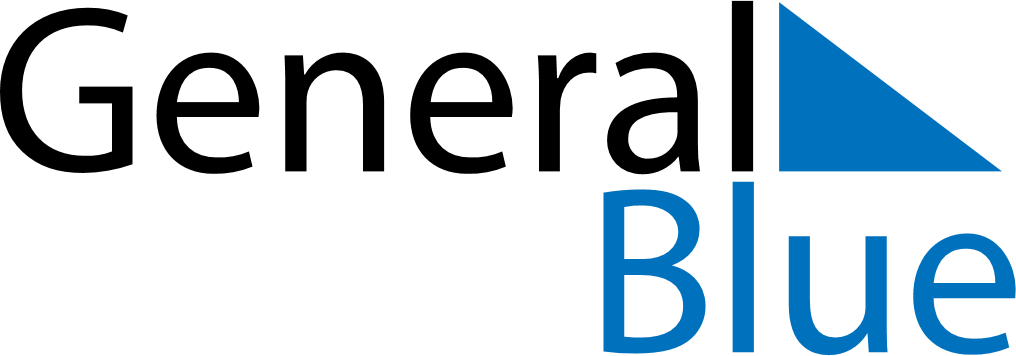 March 2019March 2019March 2019MaltaMaltaSUNMONTUEWEDTHUFRISAT1234567891011121314151617181920212223Saint Joseph2425262728293031Freedom Day